                    Мастер-класс для родителей                   «Порисуем вместе с мамой» 
Нетрадиционные техники рисования с детьми дошкольного возраста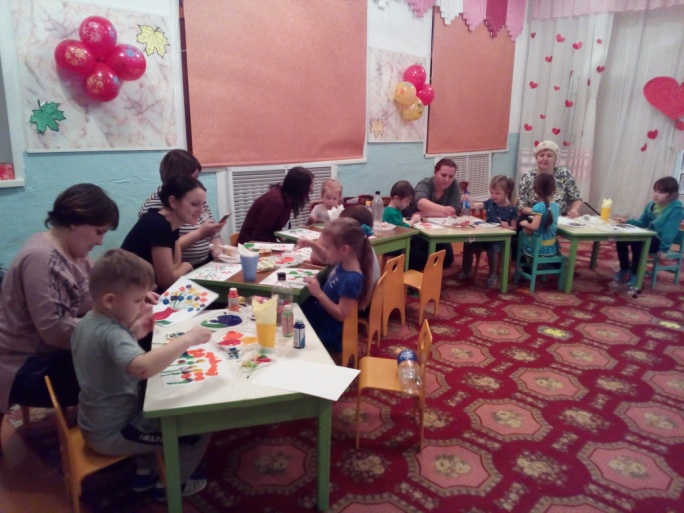 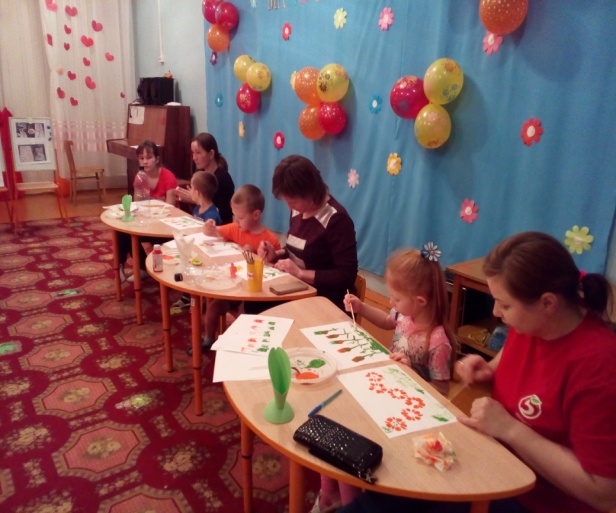 Цель: познакомить родителей с нетрадиционными техниками рисования.Задачи:1. Формировать у родителей умение организовывать совместную творческую деятельность с детьми старшего дошкольного возраста через использование нетрадиционных техник рисования.2. Развивать внутрисемейные связи, эмоциональное позитивное семейное общение, умение общие интересы и занятия.3. Апробировать новые нетрадиционные формы работы с семьей, как фактор позитивного эмоционального развития ребенка.Оборудование:- рабочее место для каждого родителя;- альбомные листы,- гуашь в тарелочках на каждый стол;- акварельные краски;- шерстяные нитки;- блюдца с водой;- непроливайки с водой;- кисточки разного размера;- образцы рисунков с нетрадиционными техниками.Содержание мероприятия:- Уважаемые родители, я очень рада встрече с вами!Дошкольное детство – очень важный период в жизни детей. Дети с раннего возраста пытаются отразить свои впечатления об окружающем мире в своих рисунках. Изобразительная деятельность приносит много радости дошкольникам. Потребность в рисовании находится у них на генетическом уровне, копируя окружающий мир, они изучают его.Рисование нетрадиционными способами, увлекательная деятельность, которая удивляет и восхищает детей любого возраста.Сколько в мире интересных вещей и предметов (зубная щётка, расчески, поролон, пробки, пенопласт, катушка ниток, свечи, палочки, шишки, листочки и т. д., с помощью их можно развить интерес, любопытство, творчество, воображение и фантазию детей. Существует множество нетрадиционных техник рисования, которые можно использовать в дошкольном возрасте:• рисование пальчиками• рисование ватными палочками• рисование ладошками• оттиск печатками• оттиск поролоном• свеча и акварель и многое другое.Каждая из нетрадиционных техник рисования - это маленькая игра. Их использование позволяет детям чувствовать себя раскованнее, смелее, непосредственнее, формирует у детей потребность делиться впечатлениями.А теперь, я предлагаю родителям немного порисовать вместе с детьми. Приглашаю вас в «Творческую мастерскую».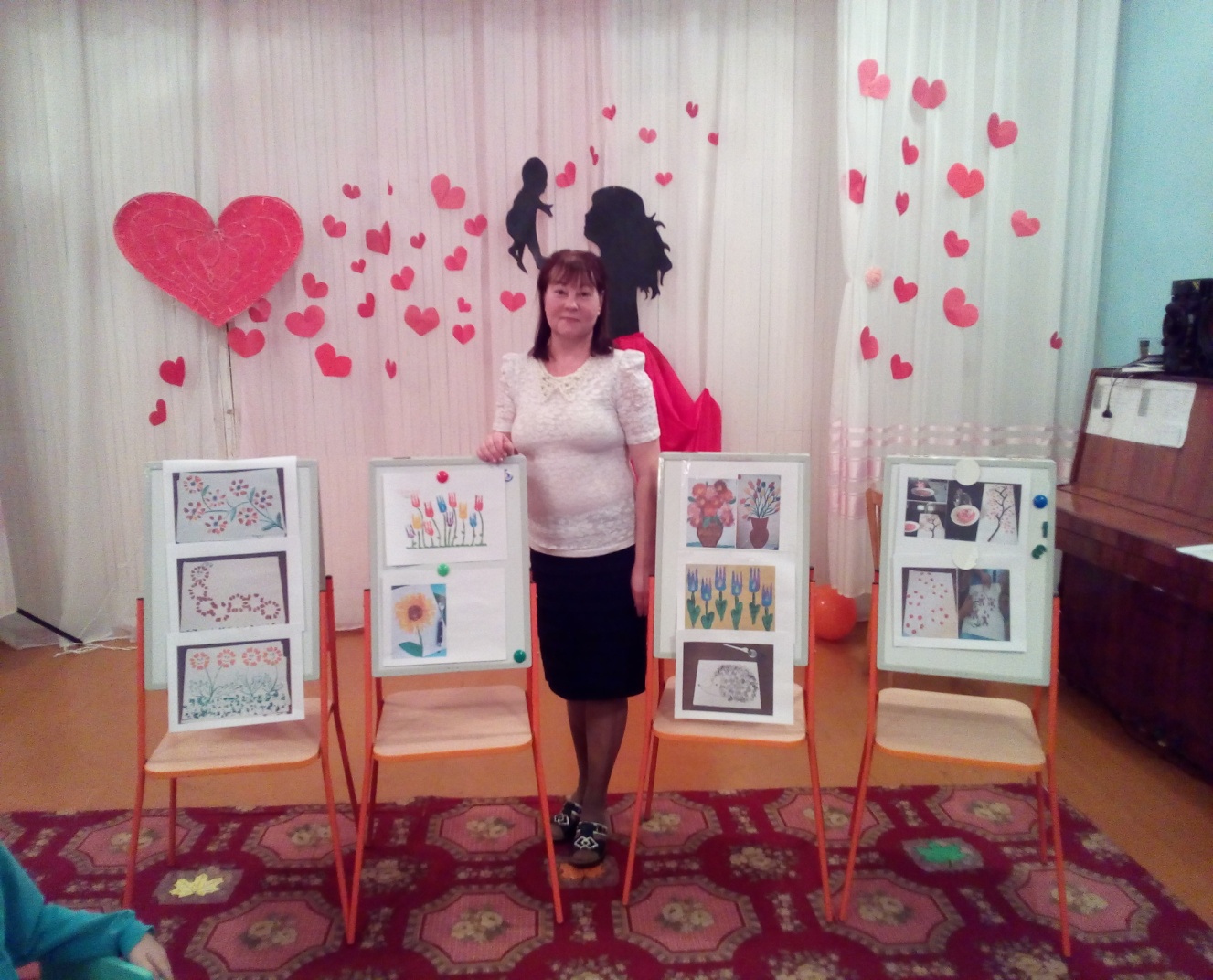 Сегодня я  предлагаю вам использовать нетрадиционные техники рисования.                          Рисования дном от пластиковой бутылки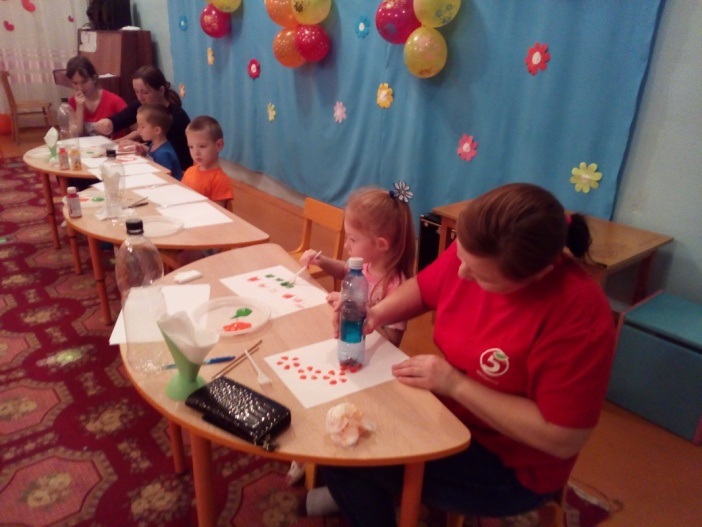 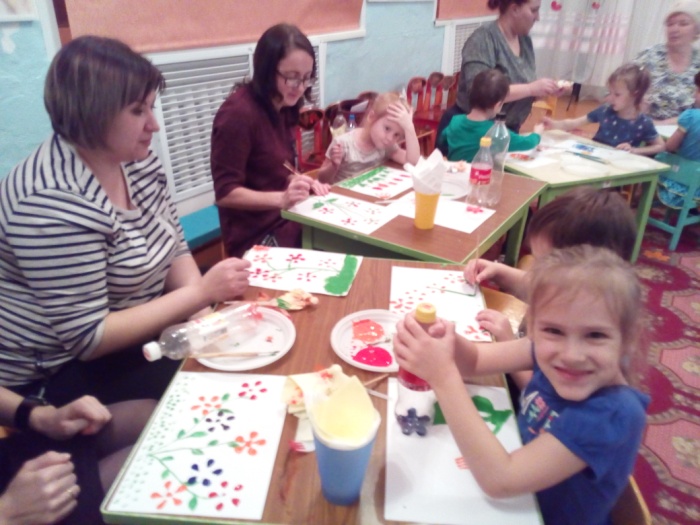                                             Рисование вилкой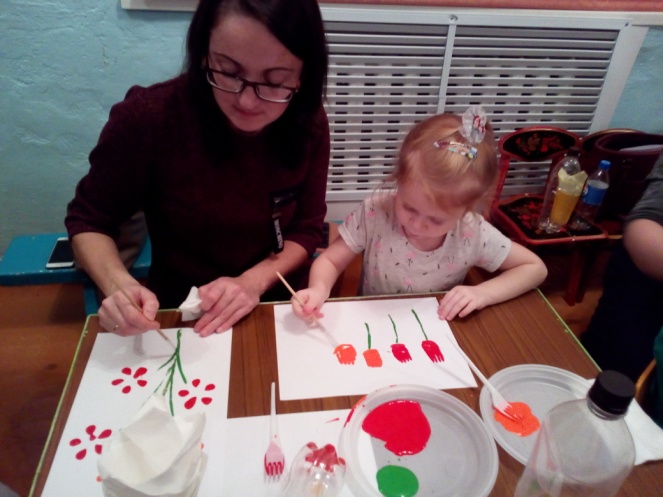 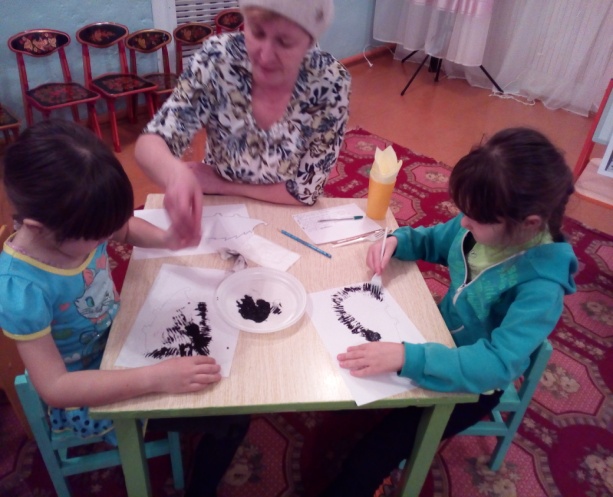 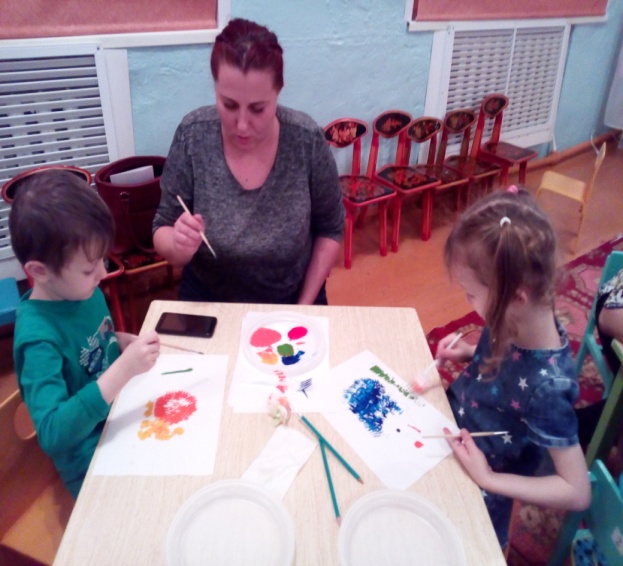 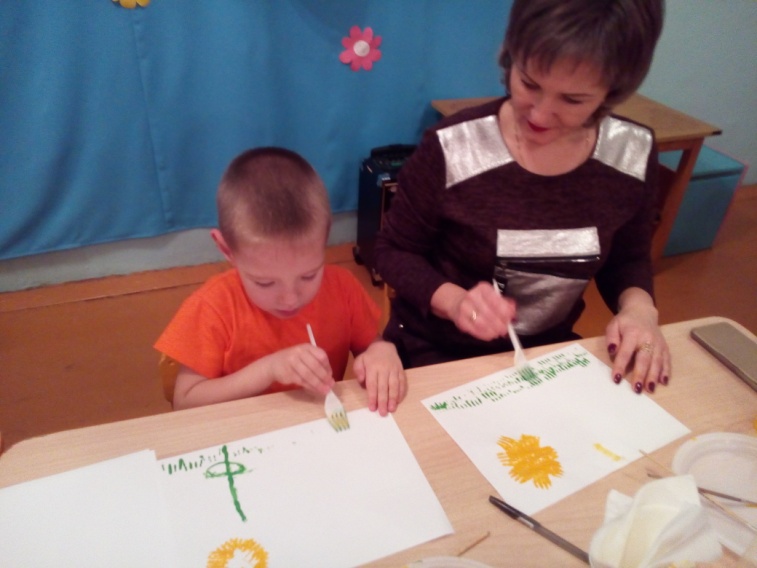                           Рисование « Отпечаток пробкой»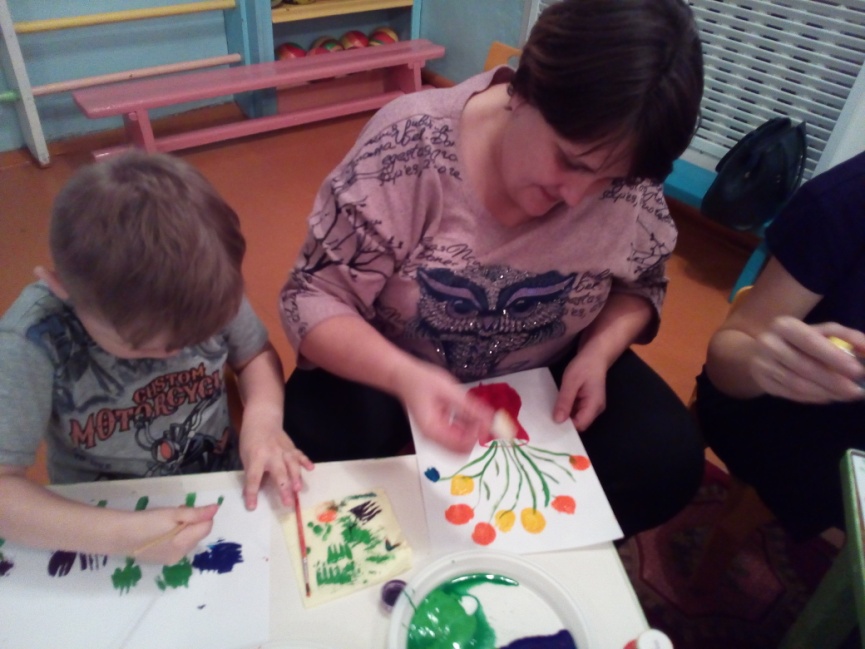 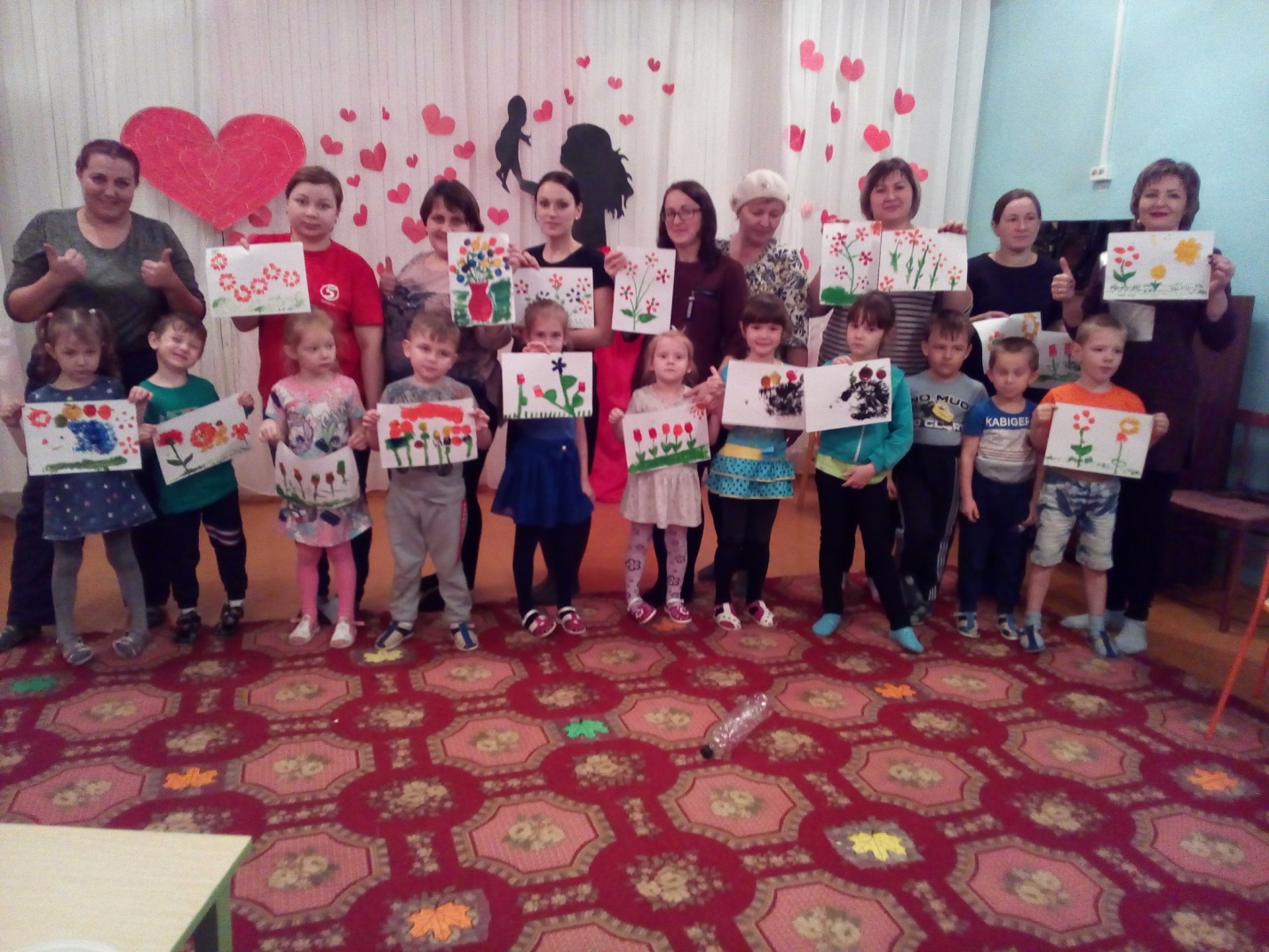 Воспитатель: Уважаемые родители и ваши детки! Мой мастер-класс подошел к концу. Я вижу замечательные работы в необычной технике. У вас получились прекрасные работы, и вы можете их забрать домой. Надеюсь, что мой мастер-класс вам понравился, мы  обязательно с вами ещё встретимся и порисуем новыми нетрадиционными способами рисования вместе вашими детьми. Спасибо всем за внимание!